Ex. 3                                  A2                               Sports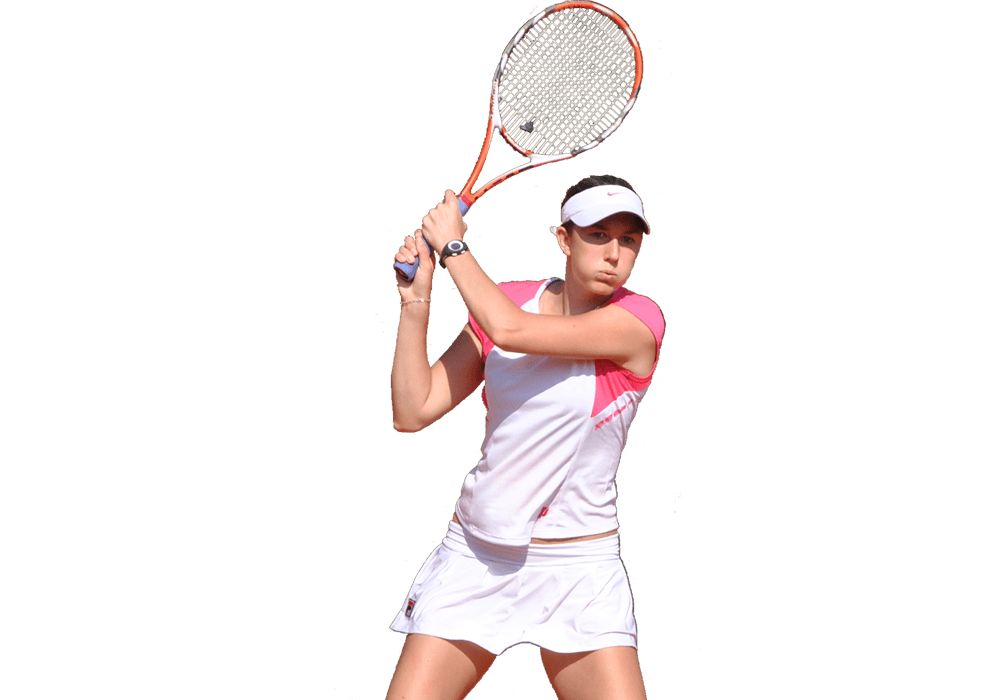 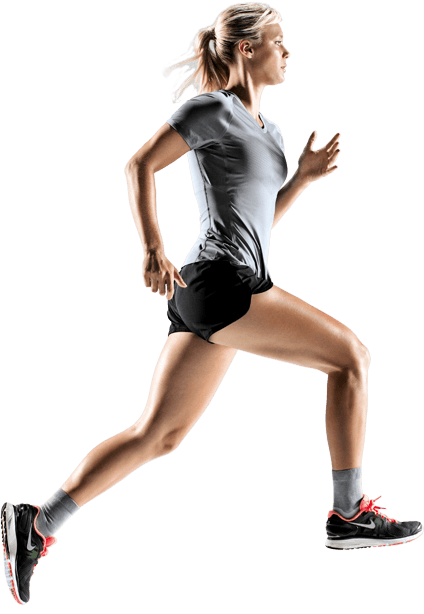 Choose the right word from the box and match it with the place that you can do or play the following sports. One word must be used twice.Tennis             ---------------------------------------Football          ---------------------------------------Basketball     ----------------------------------------Boxing            ---------------------------------------Ice-skating     ---------------------------------------Athletics        ---------------------------------------Name: ____________________________    Surname: ____________________________    Nber: ____   Grade/Class: _____Name: ____________________________    Surname: ____________________________    Nber: ____   Grade/Class: _____Name: ____________________________    Surname: ____________________________    Nber: ____   Grade/Class: _____Assessment: _____________________________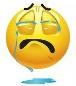 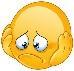 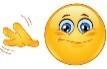 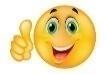 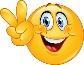 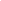 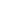 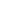 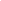 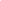 Date: ___________________________________________________    Date: ___________________________________________________    Assessment: _____________________________Teacher’s signature:___________________________Parent’s signature:___________________________court/ pitch/ track/ rink/ring 